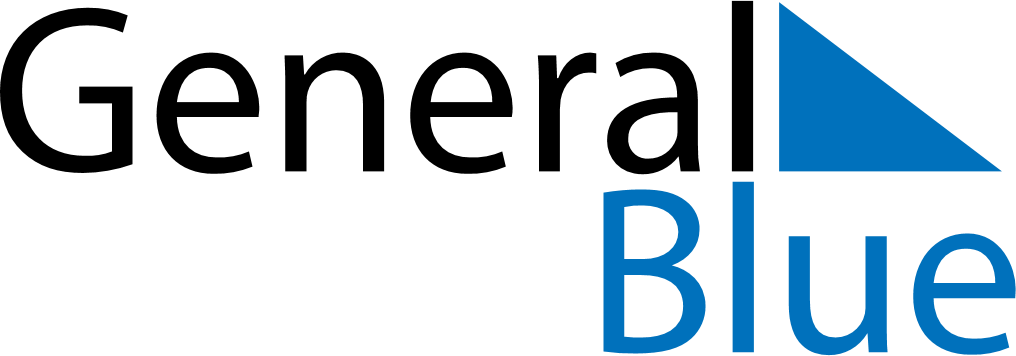 November 2030November 2030November 2030FinlandFinlandMondayTuesdayWednesdayThursdayFridaySaturdaySunday123All Saints’ Day45678910Father’s Day1112131415161718192021222324252627282930